Performing Arts ActivitiesWe want you to continue to explore, understand and engage in performing arts. There are many examples that you can find that suit your individual interests.Here are some recommendationsThe V and A Museum:https://www.vam.ac.uk/collections/theatre-performance Contains information current practice and the history of all areas of performing arts in the UK, including drama, dance, circus, puppetry, musical theatre, costume, set design.The British Council:http://theatreanddance.britishcouncil.org/artists-and-companies A good starting point if investigating the work of contemporary practitioners, this website highlights the work of a range of companies and individual artists that the British Council has supported and/or promoted. The British Library:http://www.bl.uk/reshelp/findhelprestype/webres/perfarts/perfweb.html#theatre Contains lists of links to digital archives and other accessible sources. The National Theatre: http://www.nationaltheatre.org.uk/discover-more  This website has many useful resources as well as information on past productions and interviews with directors that will offer insight into practitioners including Brecht and Frantic Assembly. Sadlers Wells:http://www.sadlerswells.comHere is Theatre works online you might want to watch. 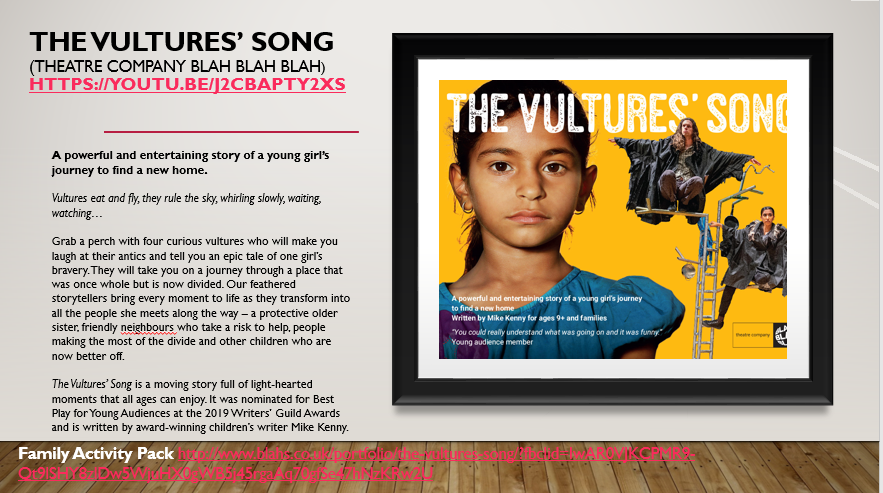 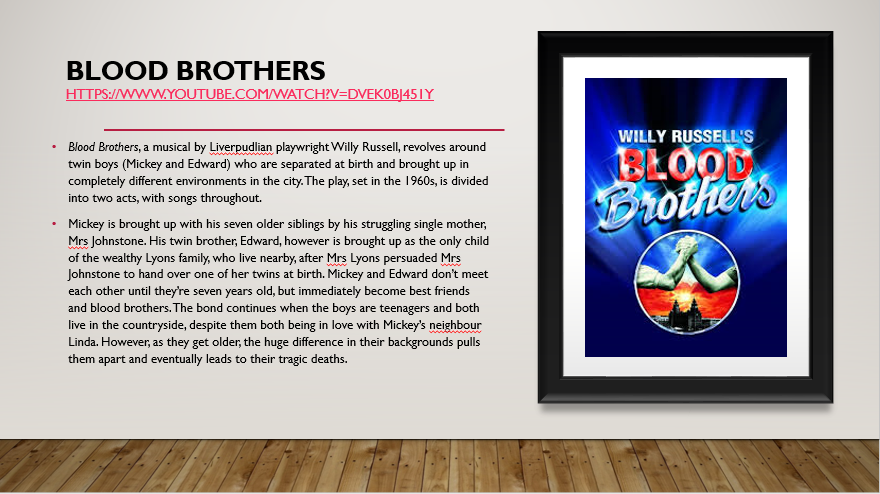 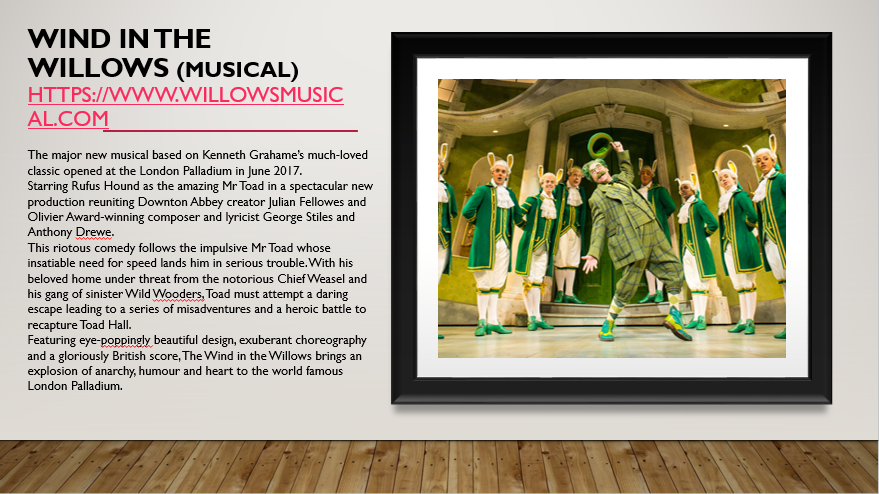 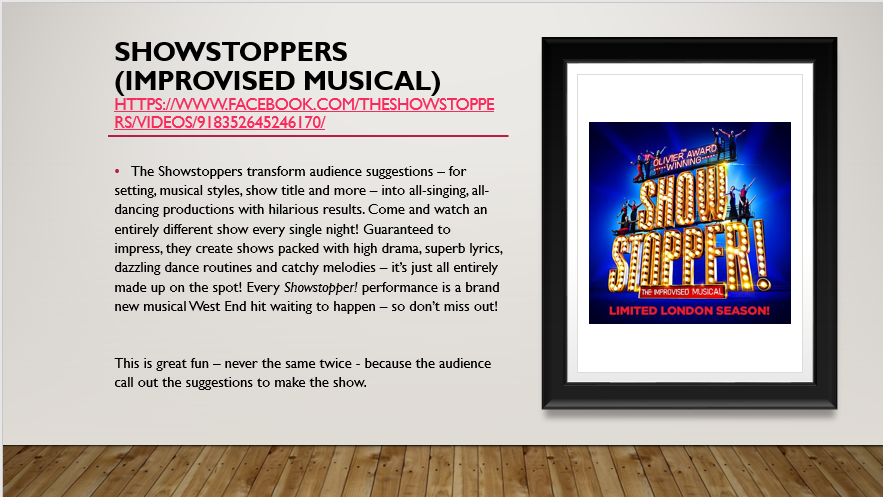 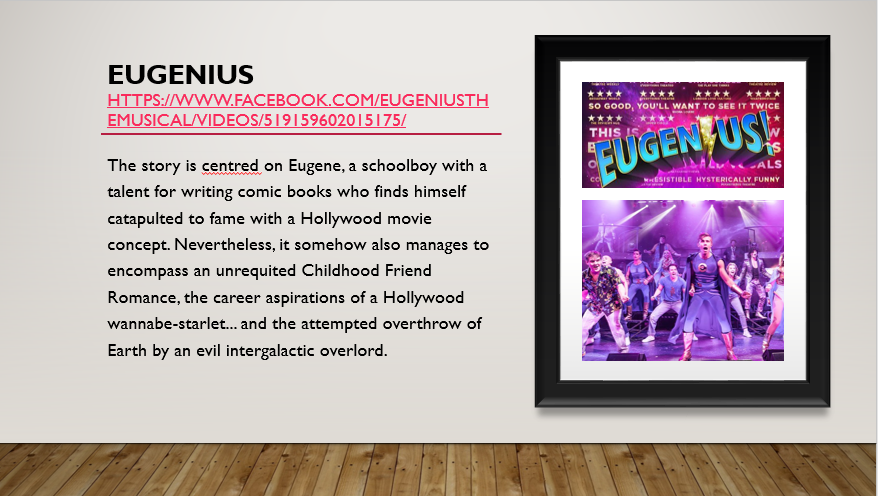 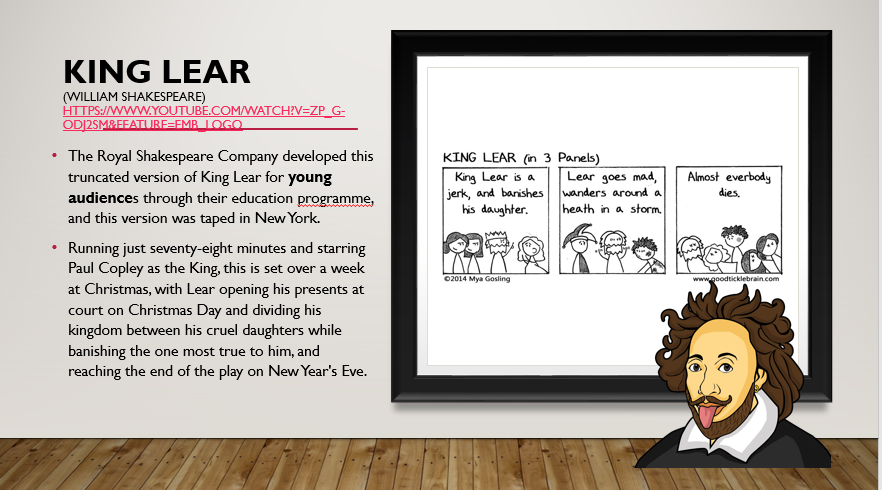 